RecyclingWe have a recycling account at the recycling depot in Manuels. If you have recyclables that you would like to donate you can drop them off under the number 8342336. Cemetery Fall Clean up Parishioners are requested to remove withered flowers, old flower pots etc. from the gravesites of family and loved ones prior to Saturday, October 17th to enable the Committee to have the grounds put in order before fall. Thank you!ReadersBecause of the Government and Diocesan guidelines, we cannot have multiple readers during our Sunday morning service unless they are from the same household bubble. Therefore, we are hoping to have you volunteer to do all three readings during a service. If you would like to read and are willing to do this please call the parish office or send an email to Reverend Jolene Registering for ServicesPlease remember and let those you know without social media or email that in order to attend our Sunday services you MUST pre-register each week by calling the parish office Monday - Thursday 8 a.m. -1 p.m. Government and Diocesan policies do not allow us to permit anyone who has not pre-registered to attend a service. If you do not get an answer when calling, we are most likely registering another person.  Please leave your name and telephone number and Madonna will call you back as soon as possible.  The Sixth Electoral Synod for the Anglican Diocese of Eastern Newfoundland and Labrador will be held on November 28, 2020. This will be a virtual Synod as facilitated by Data On The Spot Incorporated. The Episcopal Nominating Committee has confirmed the following candidates for consideration to the Office of Bishop: The Venerable Josiah Noel The Venerable Samuel Rose The Reverend Jonathan Rowe The Venerable Charlene Taylor The Reverend Canon Gerald WestcottFurther information about each candidate, including their curriculum vitae, will be made available at a later date which you can find at https://anglicanenl.net/home/electoral-synod/ Church Envelopes/PADIf you would like church envelopes for your weekly/monthly offerings or would like to sign up for pre-authorized debit please contact the parish office at 834-2336 or by email sjtetopsail@nfld.net We are grateful for your contributions towards our ministries in this parish. Welcome to the Anglican Parish ofSt. John The EvangelistConception Bay South, NewfoundlandOctober 11th,  2020www.stjohntheevangelistnl.comFacebook: SJTE Topsail Twitter: @StJohnEvangOffice email:  sjtetopsail@nfld.net Office phone number: (709) 834-2336Rector’s Email:  jolenepeters1@gmail.comRector’s Cell: (709) 325-2366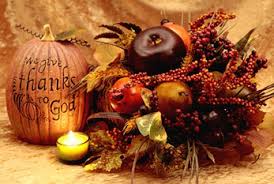 The bulletin has been given to the Glory of God and in Loving Memory of: Son & Brother, Perry HulanByMom & Dad, Phyllis & Surrey Hulan& Sister, DeannaOur Parish Mission Statement We believe in nurturing a community of faith dedicated to inclusion, support and sharing the story of God's love with all people regardless of the stage of their spiritual journeyA donation has been given to the Glory of God and in Loving Memory of Louis Walters by Maud & FamilyA donation has been given to the Glory of God and in Loving Memory of Lionel & Lenora Squires, Sylvia Earle & Daphne Tilley by Lionel & JoyceDear Friends,A warm welcome to our service this morning. Today is Thanksgiving Sunday and we certainly have much to be thankful for this year. It is wonderful to be together once again for in-person worship services. Let us be reminded today to continuously give thanks for the gift of God's love in our lives. let us give thanks that God calls each of us his beloved child and that we are promised of his continual presence in our lives.We pray; O Lord God, we thank you for all your blessings, for the beauty and wonder of creation, for life and health, for laughter and fun, for all our powers of mind and body, for our homes and the love of our families and friends, for everything that is beautiful, good and true. Help us to be thankful not just today, but for the rest of our lives. Amen. 				Every Blessing,				Reverend JoleneIf you know someone that is sick and would like to be placed on the sick list, contact the Parish Office at 834-2336 or by emailing sjtetopsail@nfld.net  Please ensure that you have their permission for their name to be printed in the bulletin before calling the office. Please let us know when they are well enough to be removed from our prayer list. Parish prayer list:  Alma, JohnTri-Diocesan IntercessionsParish of St. Mark, Shearstown/ButlervilleRector-			The Rev. Paul ThomsParish of St. Mark the Evangelist, St. John’sRector-			The Rev. Robert CookePlease note:  The Parish Office hours are 8:00 a.m. to 1:00 p.m. Monday to Thursday.  We are CLOSED on Friday’s.The Parish Office will be closed on Monday, October 12th in observance of Thanksgiving.Sunday, October 18th ServiceThis past week the Diocese Finance Committee released a letter updating the current financial situation of the Diocese.  In the coming weeks and months’ the Finance committee will be making some decisions concerning the future of the Diocese and parishes in Eastern Newfoundland.  We will have an opportunity next Sunday to discuss this letter and the financial concerns in our parish as we go forward. You are encouraged to attend this service and be part of the discussion.   Pease remember to pre-register by Thursday, October 15th to attend.Lasagna Take Out SupperWe will be hosting a Take- Out Lasagna Supper (lasagna, salad, roll and dessert) on Saturday October 24th. $15 adults and $7.50 children under 12. Take- outs will be available for pick up between 3-5 pm. To place an order call the parish office at 834-2336 or email sjtetopsail@nfld.net Deadline for orders- Thursday October 15th 
Gift Card TreeTickets are now available on a gift card tree valued at $500. Tickets are $2.00 each or 3 for $5.00 For tickets call the parish office at 834-2336 or email at sjtetopsail@nfld.net. Please check at the registration desk on your way out if you would like tickets to sell. Advance NoticeOn Sunday November 22 we will be having a special worship service to commemorate our 160th anniversary. We will be live-streaming this service as well for those who cannot attend and because of the covid-19 restrictions. We will have more information to share on this in the coming weeks. Food Bank RepresentativeWe are in need of a food bank representative from our parish to sit on the board of the CBS/Paradise Food Bank.  If you are interested please call the parish office at 834-2336.Turnings (Metro Community Chaplaincy)… is doing a book/game drive for HMP.  We are seeking help from parishes in the area to donate new/used books and games. If clergy could announce this drive at their upcoming services and have parishioners bring donations to their church, Turnings will organize pick up. Contact Dale Careen @ 709-743-1842 or dalecareen@icloud.com for any additional info.